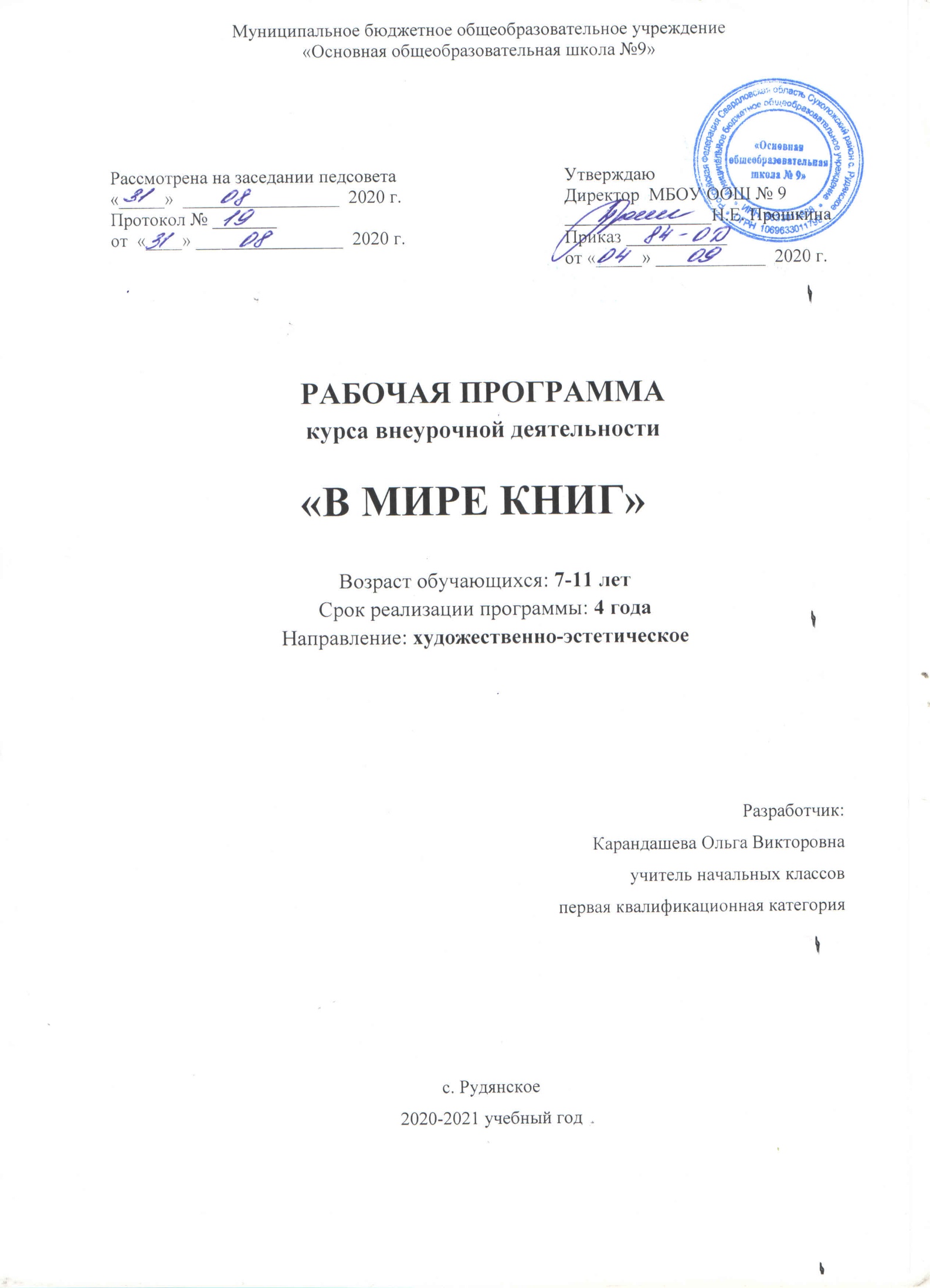 Планируемые результаты освоения курса «В мире книг»Личностные результаты2 классы– оценивать (как хорошие или плохие) поступки людей, жизненные ситуации с точки зрения общепринятых норм и ценностей;– эмоционально «проживать» текст, выражать свои эмоции;– понимать эмоции других людей, сочувствовать, сопереживать;– высказывать своё отношение к героям прочитанных произведений, к их поступкам.3-4 классы–  уметь осознавать и определять (называть) свои эмоции;– уметь  осознавать  и определять  эмоции  других людей; сочувствовать другим людям,  сопереживать;– уметь воспринимать красоту природы, бережно относиться ко всему живому; чувствовать красоту художественного слова, стремиться к совершенствованию собственной речи;– прививать любовь и уважение к Отечеству, его языку, культуре, истории;– понимать ценности семьи, чувства уважения, благодарности, ответственности по отношению к своим близким;– интерес к чтению, к ведению диалога с автором текста; потребность в чтении;– иметь  собственные читательские приоритеты и уважительное отношение к предпочтениям других людей;– ориентироваться в нравственном содержании и смысле поступков – своих и окружающих людей;Регулятивные УУД1 - 2 классы-         определять и формулировать цель собственной деятельности с помощью учителя;-         проговаривать последовательность действий на уроке;-         учиться высказывать своё предположение (версию) на основе работы с иллюстрацией;-        учиться работать по предложенному учителем плану;- учится совместно с учителем и другими обучающими давать эмоциональную оценку деятельности класса 3-4 классы– самостоятельно формулировать тему и цели занятия;– составлять план решения учебной проблемы совместно с учителем;– работать по плану, сверяя свои действия с целью, корректировать свою деятельность;– в диалоге с учителем вырабатывать критерии оценки и определять степень успешности своей работы и работы других в соответствии с этими критериямиПознавательные УУД1 - 2 классыориентируется в книге(на  развороте, в оглавлении, в условных обозначениях);– находить ответы на вопросы в тексте, иллюстрациях;– делать выводы в результате совместной работы обучающихся и учителя;– преобразовывать информацию из одной формы в другую: подробно пересказывать небольшие тексты.3-4 классы– вычитывать все виды текстовой информации: фактуальную, подтекстовую, концептуальную;– пользоваться разными видами чтения: изучающим, просмотровым, ознакомительным;– извлекать информацию, представленную в разных формах (сплошной текст; не сплошной текст – иллюстрация, таблица, схема);– перерабатывать и преобразовывать информацию из одной  формы в другую (составлять план, таблицу, схему);– пользоваться словарями, справочниками, энциклопедиями;– осуществлять анализ и синтез;– устанавливать причинно-следственные связи;– строить рассуждения.Коммуникативные УУД1 - 2 классы– оформлять свои мысли в устной и письменной форме (на уровне предложения или небольшого текста);– слушать и понимать речь других;– выразительно читать и пересказывать текст (его отрывок);– договариваться с одноклассниками совместно с учителем о правилах поведения и общения и следовать им;– учиться работать в паре, группе; выполнять различные роли (лидера исполнителя).3-4 классы– оформлять свои мысли в устной и письменной форме с учётом речевой ситуации;– адекватно использовать речевые средства для решения различных коммуникативных задач; владеть монологической и диалогической формами речи;– высказывать и обосновывать свою точку зрения;– слушать и слышать других, пытаться принимать иную точку зрения, быть готовым корректировать свою точку зрения;– договариваться и приходить к общему решению в совместной деятельности;– задавать вопросы.Предметные результаты1 класс– воспринимать на слух художественный текст (рассказ, стихотворение) в исполнении учителя, обучающихся;– осмысленно, правильно читать (переход на чтение целыми словами);– отвечать на вопросы учителя по содержанию прочитанного;–пересказывать текст;– составлять устный рассказ по картинке;– заучивать  наизусть небольшие стихотворения;– соотносить  автора, название и героев прочитанных произведений;– различать рассказ и стихотворение2 класс– воспринимать на слух художественный текст (рассказ, стихотворение) в исполнении учителя, обучающихся;– осознанно, правильно, выразительно читать целыми словами;– понимать смысл заглавия произведения; самостоятельно озаглавливать текст;– выбирать наиболее точную формулировку главной мысли из ряда данных;– подробно и выборочно пересказывать текст;– составлять устный рассказ о герое произведения по плану;– размышлять о характере и поступках героя;- различать народную и литературную (авторскую) сказку;– соотносить автора, название и героев прочитанных произведений3 класс– осознанно, правильно, выразительно читать вслух– самостоятельно прогнозировать содержание текста по заглавию, фамилии автора, иллюстрации, ключевым словам;– самостоятельно читать про себя незнакомый текст, проводить словарную работу;– самостоятельно формулировать главную мысль текста;– находить в тексте материал для характеристики героя;– подробно и выборочно пересказывать текст;– составлять рассказ – характеристику героя;– высказывать и аргументироать своё отношение к прочитанному, в том числе к художественной стороне текста (что понравилось из прочитанного и почему);4 класс– самостоятельно осваивать незнакомый текст (читает про себя, задаёт вопросы автору по ходу чтения, прогнозировать ответы, осуществлять самоконтроль; проводить словарную работу по ходу чтения);– формулировать основную мысль Т;– составлять простой и сложный план Т;–составлять  устный рассказ на материале прочитанного;– иметь собственные читательские приоритеты, уважительно относиться к предпочтениям других;– самостоятельно давать характеристику герояПланируемые результаты освоения программыЛичностные результаты.У учеников будут сформированы:·  потребность сотрудничества со сверстниками, доброжелательное отношение к сверстникам, бесконфликтное поведение, стремление прислушиваться к мнению одноклассников;·  целостность взгляда на мир средствами литературных произведений;·  этические чувства, эстетические потребности, ценности и чувства на основе опыта слушания и заучивания произведений художественной литературы;·  осознание значимости занятий для личного развития.Метапредметными результатами изучения курса является формирование следующих универсальных учебных действий (УУД).Регулятивные УУД:Обучающийся научится:·  понимать и принимать учебную задачу, сформулированную учителем;·  планировать свои действия на отдельных этапах работы над пьесой;·  осуществлять контроль, коррекцию и оценку результатов своей деятельности;·  анализировать причины успеха/неуспеха, осваивать с помощью учителя позитивные установки типа: «У меня всё получится», «Я ещё многое смогу».Познавательные УУД:Обучающийся научится:·  пользоваться приёмами анализа и синтеза при чтении и просмотре видеозаписей, проводить сравнение и анализ поведения героя;·  понимать и применять полученную информацию при выполнении заданий;·  проявлять индивидуальные творческие способности при сочинении рассказов, сказок, этюдов, подборе простейших рифм, чтении по ролям и инсценировании.Коммуникативные УУД:Обучающийся научится:·  включаться в диалог, в коллективное обсуждение, проявлять инициативу и активность·  работать в группе, учитывать мнения партнёров, отличные от собственных;·  обращаться за помощью;·  формулировать свои затруднения;·  предлагать помощь и сотрудничество;·  слушать собеседника;·  договариваться о распределении функций и ролей в совместной деятельности, приходить к общему решению;·  формулировать собственное мнение и позицию;·  осуществлять взаимный контроль;·  адекватно оценивать собственное поведение и поведение окружающих.Обучающиеся научатся:·  читать, соблюдая орфоэпические и интонационные нормы чтения;·  выразительному чтению;·  развивать речевое дыхание и правильную артикуляцию;·  видам театрального искусства, основам актёрского мастерства;·  сочинять этюды по сказкам;·  умению выражать разнообразные эмоциональные состояния (грусть, радость, злоба, удивление, восхищение)Выпускник получит возможность научиться:воспринимать художественную литературу как вид искусства;осмысливать эстетические и нравственные ценности художественного текста и высказывать  собственное суждение;осознанно выбирать виды чтения (ознакомительное, изучающее, выборочное, поисковое) в зависимости от цели чтения;определять авторскую позицию и высказывать свое отношение к герою и его поступкам;доказывать и подтверждать фактами (из текста) собственное суждение;на практическом уровне овладеть некоторыми видами письменной речи (повествование — создание текста по аналогии, рассуждение — письменный ответ на вопрос, описание — характеристика героя);писать отзыв о прочитанной книге;работать с тематическим каталогом;работать с детской периодикой.ориентироваться в мире детской литературы на основе знакомства с выдающимися произведениями классической и современной отечественной и зарубежной литературы;определять предпочтительный круг чтения, исходя из собственных интересов и познавательных потребностей         Содержание учебного предмета, курсаПрограмма курса составлена с учетом интересов детей к произведениям, которые входят в сокровищницу детской литературы и литературы для детей, и обеспечивает чтение произведений различных по содержанию и тематике.          Круг чтения составляют художественные произведения и научно-популярные статьи. К изучению представлены те классические произведения мировой детской литературы, которые формируют основы читательской культуры младшего школьника. Обучающимся  предлагаются литературные произведения разных стран и народов, бо́льшую часть которых составляют произведения русской литературы. Прежде всего, это фольклорные и литературные художественные произведения разных жанров, традиционно входящие в чтение обучающихся младшего школьного возраста и познавательные тексты (очерки).В программу входят произведения о школьной жизни, морально-нравственных проблемах (честности и лживости, дружелюбии и недоброжелательности, жадности и щедрости, хвастливости и скромности, трудолюбии и лени), о забавах детей, о родине, о подвигах, о природе (о растениях и животных, о временах года).          На занятиях обучающиеся знакомятся с разными видами справочной литературы: детскими энциклопедиями («Почемучка», «Я познаю мир»…), детскими словарями (толковыми, орфографическими, словообразовательными), со словарями синонимов, антонимов и т.д. Акцент делаем на освоение рациональных способов поиска, фиксации,    преобразования и представления необходимой информации.         В программу для четвертого класса вошли в большинстве своем крупнообъемные произведения (повести, романы). Эти книги должны быть по возможности прочитаны детьми полностью. Только так можно формировать читательскую культуру и самостоятельность. Однако содержание программы по внеклассному чтению для 4 класса ориентировано на учащихся со средним и высоким уровнями литературного развития, поэтому педагог может варьировать содержание программы, ориентируясь на уровень своего класса (не только в 4 классе).Формы организации: беседа, выставка рисунков, практическая работа, кукольный театр – постановка мини-пьес, самостоятельная работа, экскурсия, игра по станциям, защита проекта, участие в тематических линейках, творческих конкурсах.Содержание курса «В мире книг»  включает следующие разделы:Тематическое планирование 1 классТематическое планирование 2 классТематическое планирование 3 классТематическое планирование 4 класс№Тема разделаПроизведения  и их авторы«Лето с героями любимых книг»Знакомство с перечнем книг для прочтения на каникулах.Книги, прочитанные детьми летом.2 «Обо всем на свете»Знакомство с малыми жанрами фольклора (пословицы, загадки, скороговорки, народные песенки)3  «Сказка мудростью богата...»Русские народные сказки:  «Марья Моревна», «Перышко Финиста Ясна-Сокола», «Снегурочка».3  «Сказка мудростью богата...»Литературные сказки:  Х.К. Андерсена  «Русалочка», А. Линдгрен «Карлсон, который живет на крыше», Горький М. «Воробьишка»; Заболоцкий Н.А. «Как мыши с котом воевали»; Катаев В.П. «Дудочка и кувшинчик», Шварц Е.Л. «Сказка о потерянном времени»; Усачев А. «Оранжевый верблюд», «Умная собачка Соня», «Тигр в клеточку»; Э. Гофман «Щелкунчик и мышиный король»;  Пушкин А.С. «Сказки»Л. Преображенская. «Тяп-ляп»П. Бажов. «Таюткино зеркальце»4.  «Школьные годы чудесные»Стихи А.Л. Барто, И. Токмаковой, В. Рыбина, С.Я. Маршака, Н.Наволочкина;  Г. Остер «Вредные советы»; В.В. Голявкин. Рассказы из сборника «Карусель в голове»; К.В. Драгунской. Н.Г. Гарина-Михайловский «Детство Темы», Марк Твен «Приключения Тома Сойера»,А. де Сент-Экзюпери «Маленький принц», С.Михалков «Праздник непослушания»А. Борченко. «Буквы разбежались»5.  «Что такое хорошо и что такое плохо»рассказы  Б. Житкова; стихотворения С.Я. Маршака, С. Михалкова, А. Барто, Б.Заходера, И. Токмаковой;Басни И. А. Крылова, С. Михалкова, Эзопа;С. Никитский «Это мальчик Боба»; Е. Пермяк «Кошелек»; В. Авдиенко. «Рыцари»; Ю. Дружников «Хвастунишка»; Ю. Ермолаев «Навестил»;  Прокофьева «Сказка про честные ушки»;   Е. Пермяк «Для чего руки нужны»; В. Росин «Друзья познаются в беде»А. Горская. «Сосчитай-ка», «Разноцветный ветер»Н. Цуприк. «Айка»6. «Ребятам о зверятах»Бианки В.В. «Мишка-башка», «Лесные домишки», «Лесная газета»; К. Паустовский «Заячьи лапы»; Пришвин М.М. «Охота за бабочкой»; Скребицкий Г.А. «Лесной голосок», «Кот Иваныч»; Снегирев Г. «Про птиц и зверей»; Чарушин Е.И. «Тюпа, Томка и сорока»; Н. Сладков «Почему год круглый?»; Е Соловьев Коралловый риф. Бажов П.П. «Серебряное копытце»; Мамин-Сибиряк Д.Н. «Аленушкины сказки», Астафьев В.П. «Стрижонок Скрип»; Житков Б.С. «Рассказы»; Пантелеев Л. «Про Белочку и Тамарочку»; Паустовский К.Г. «Кот-ворюга», «Похождения жука – носорога»; Пришвин М.М. «Охота за бабочкой»; Сладков Н.И. «Бежал ежик по дорожке», «Бюро лесных услуг»; Толстой А.Н. «Желтухин»; Толстой Л.Н. «Детям»; Ушинский К.Д. «Жалобы зайки»;  В.П. Астафьев «Белогрудка», Г.А. Скребицкий. Ю.Д. Дмитриев «Таинственный ночной гость»).Стихотворения отечественных поэтов (Агнии Барто, Ирины Токмаковой, Николая Рубцова, Саши Черного Б. Заходера, Ю. МорицСказки С.Г. Козлова «Ежик в тумане», «Как Ежик с Медвежонком протирали звезды», «Красота», «Как поймать облако»А. Горская. «Девочка и щенок»Л. Татьяничева. «Северные гости»7. «Моя Вообразилия»,Б. В. Заходера «МояВообразилия»; К. Чуковский. Чудо-дерево;стихотворениями  классиков современной детской поэзии Н. Матвеевой, И. Токмаковой,. Б. Заходера, Ю. Мориц, О. Григорьева, а также необычными, «фантазийные» рассказы и сказки Тима Собакина, Л. Петрушевской и чешского писателя МилошаМацоурека.8. «Преданья старины глубокой»Н.Н. Головин «Моя первая русская история», В.А. Вахромеев «Первые князья русские», А.О. Ишимова «История России в рассказах для детей», древнегреческие мифы «12 подвигов Геракла» в пересказе В. СмирновойЛ. Преображенская. «Дедушко Слышко»9. «В жизни всегда есть место подвигу».А. Митяев «Рассказы о русском флоте», С.Я. Маршак. «Рассказ о неизвестном герое»Рассказы  и статьи о Великой Отечественной войне, о детях, участниках войны.Н. Ваторопина. «Конверт без адреса»Л. Конторович. «Колька и Наташа»10. «Мир удивительных путешествий и приключений»,К. Булычев «Путешествие Алисы»;  Я. Лари «Необыкновенные приключения Карика и Вали»; Д. Дефо «Приключения Робинзона Крузо»; С. Лагерлёф «Чудесное путешествие Нильса с гусями»;   Э. Гофман «Щелкунчик и мышиный король», Л. Кэрролл «Приключения Алисы в Стране Чудес»; Д.Р. Толкиена «Хоббит, или Туда и обратно».11. «Самые умные книги»Знакомство с современными детскими энциклопедиями (серии «Почемучка», «Я познаю мир» и др.), работа со статьями. Размещенными на их страницах; знакомство с разными видами словарей12. «Журналы и газеты для детей»Журнальное путешествие. Периодические издания для детей: (библиотека)По страницам детских журналов.13. «Встреча с библиотекой»- Экскурсии в школьную, городскую библиотеку, городской краеведческий музей№Раздел, темаКол-во часовДата проведенияОсновные виды учебной деятельности обучающихся1.Вводное занятие. Как хорошо уметь читать. Путешествие в школьную библиотеку. Практическое занятие. Как обернуть книгу.1Воспринимать на слух стихотворения и рассказы в исполнении учителя, учащихся, отвечать на вопросы по содержанию текста, оценивать свои эмоциональные реакции«Мои любимые книги»,«Мои любимые книги»,«Мои любимые книги»,«Мои любимые книги»,«Мои любимые книги»,2.Стихи А.Л. Барто.1Воспринимать на слух стихотворения3.В. Драгунский. Заколдованная буква.1Воспринимать на слух  рассказы в исполнении учителя, обучающихся, отвечать на вопросы по содержанию текста, оценивать свои эмоциональные реакции4.В. Драгунский. Друг детства.1Пересказывать текст художественного. произведения (подробно).5.Загадки обо всем на свете.16.Времена года.Н. Сладков. Почему год круглый?В. Даль Старик-годовик.1Читать вслух слова, предложения; плавно читать целыми слова-ми, постепенно увеличивать скорость чтения.7.Энциклопедические книги для маленьких детей. Серия «Животные».1Читать текст с интонационным выделением знаков препинания.8.Рассказы Е Чарушина.1Читать текст с интонационным выделением знаков препинания.9.Где живут книги? Экскурсия в библиотеку.1Посещать библиотеки села и города.Удивительное рядомУдивительное рядомУдивительное рядомУдивительное рядомУдивительное рядом10.Е Соловьев Коралловый риф.1Участвовать в ведении учителем диалога с автором по ходу чтения или слушания текста11.В. Бианки. Рассказы о животных.1Участвовать в ведении учите-лем диалога с автором по ходу чтения или слушания текста12.Листопаднички. Приспособился.113.Поляна сказок. Русские народные сказки. Лисичка-сестричка.1Участвовать в ведении учите-лем диалога с автором по ходу чтения или слушания текста14.Русские народные сказка. Лиса и заяц1Участвовать в ведении учите-лем диалога с автором по ходу чтения или слушания текста15.В лесу родилась елочка. Акция «Спасем ёлочку»116.Русские народные сказки.1Доброе семя — добрый и всходДоброе семя — добрый и всходДоброе семя — добрый и всходДоброе семя — добрый и всходДоброе семя — добрый и всход17.В. Осеева. Сыновья.1Предполагать содержание текста до чтения по его18.Е. Пермяк. Кошелек.1Предполагать содержание текста до чтения по его заглавию, предтекстовой иллюстрации, ключевым словам.19.Проект «Поможем зимующим птицам». (листовки)120.Час потехи. Небылицы. Веселые стихи.К. Чуковский. Чудо-дерево.121. С.Я. Маршак «Вам, дети, про все на свете»1Декламировать стихотворение.Читать про себя, отвечать на вопросы по прочитанному.22.В. Авдиенко. Рыцари1Предполагать содержание текста до чтения по его заглавию, предтекстовой иллюстрации, ключевым словам.23.Утренник «Посвящение в читатели»124.Ю. Дружников. Хвастунишка.1Декламировать стихотворение.Читать про себя, отвечать на вопросы по прочитанному.25.А. Барто. Вовка – добрая душа.1Декламировать стихотворение.Читать про себя, отвечать на вопросы по прочитанному.26.Проект. Саквояж любимого героя1Умеет ли разговаривать природа?Умеет ли разговаривать природа?Умеет ли разговаривать природа?Умеет ли разговаривать природа?Умеет ли разговаривать природа?27.И. Токмакова. БерезаА. Барков. Березкины слезы.1Декламировать стихотворение.Читать про себя, отвечать на вопросы по прочитанному.28.В. Бианки. Приключение Муравьишки.1Предполагать содержание текста до чтения по его заглавию, предтекстовой иллюстрации, ключевым словам.29.Сказки К.И. Чуковского.130.Рисунки по прочитанным книгам. Оформление выставки131.Проект. Изготовление книги-малышки для детей ДОУ132.Стихи о детях В. Рыбина133.Праздник «Как хорошо уметь читать» Конкурс рисунков1№Раздел, темаКол – во часовДата проведения1.Вводное занятие. Знакомство с «Читательским портфелем»12.Урок смеха Леонида Каминского.13.Творческая работа №1. Мини-рассказ «Пропущенные буквы»14.Новые сказки Марины Москвиной. Просмотр мультфильма «Что случилось с крокодилом»15.Е. И. Чарушин. Рассказ «Лесной котенок». 16.Е. И. Чарушин. Рассказ «Две мышки»17.Х.К. Андерсен «Дюймовочка», 18. Х.К. Андерсена«Огниво»,19. Х.К. Андерсена. «Свинопас»110.Веселые рассказы о школьной жизни В.В. Голявкина111.Творческая работа №2. Мини-рассказ «Забавные истории из школьной жизни»112.Приключения барона Мюнхгаузена.113.Приключения барона Мюнхгаузена.114.Семейная сказка А.А. Милна «Винни-Пух и все-все- все».115.Семейная сказка А.А. Милна «Винни-Пух и все-все- все».116.Семейная сказка А.А. Милна «Винни-Пух и все-все- все».117.Подготовка и презентация исследовательских литературных проектов118.Рассказы о красоте природы Ю.И. Коваля.119.Творческая работа №3. Эссе «Чудеса в природе»120.Мифы древней Греции. Самый известный герой мифов – Геракл.121.Мифы древней Греции. Самый известный герой мифов – Геракл.122.Мифы древней Греции. Самый известный герой мифов – Геракл.123.Удивительная Вообразилия Б.В. Заходера124.Удивительная Вообразилия Б.В. Заходера125.Удивительная Вообразилия Б.В. Заходера126.Энциклопедия «Почемучка»127.Веселые рассказы о детстве К.В. Драгунского128.Творческая работа №4. Миниатюра «Как мне имя выбирали»129.Сказочная поэзия С.Г. Козлова. Просмотр мультфильма «Ежик в тумане».130.Сказочная поэзия С.Г. Козлова. Просмотр мультфильма «Ежик в тумане».131.Выставки литературно-творческих работ.132.Литературный праздник «Наши любимые книги».133.Подготовка и презентация исследовательских литературных проектов.134.Подготовка и презентация исследовательских литературных проектов.1№Раздел, темаКол – во часовДата проведенияЛето с героями любимых книг, 3 ч1.Книги, прочитанные детьми летом.12,3Странички дневника нашего детства.2Обо всем на свете, 3 ч4Знакомство с малыми жанрами фольклора (пословицы, загадки, скороговорки, народные песенки)15,6.Наши самые близкие люди2Культурные центры моего города. Театр. Мир театральных профессий, 10 ч7,8Что такое счастье?29.Думают ли звери?110,11Друзья моего детства.212.Наши соседи по планете.113.Все наоборот.114.Веселые игры со словами115.Хохотальная путаница116.Странные сказки овещах1Школьные годы чудесны, 4 ч17.Трудно ли учиться в школе?118.Школьные рыцари119.Учитель-волшебник120.Поиграем в школу1Преданья старины глубокой…, 3 ч21.Откуда мы родом? Мы – славяне122.Кто наши предки? Великие русские князья123.Героические страницы нашей истории1«Обыкновенное чудо», 10 ч24-26Сказки для добрых сердец327-29О чудесах дружбы330,31Детская фантастика232,33Заключительное занятие.234.Подготовка и презентация исследовательских литературных проектов.1№Раздел, темаКол –вочасовДата «Лето с героями любимых книг», 3 ч1.Книги, прочитанные детьми летом.12.Книги, прочитанные детьми летом.13.Книги, прочитанные детьми летом.1«Обо всем на свете» , 3 ч4.Знакомство с малыми жанрами фольклора (пословицы,)15.Знакомство с малыми жанрами фольклора (загадки и скороговорки)16.Знакомство с малыми жанрами фольклора (народные песенки)1«Сказка мудростью богата...», 10 ч7.Русская народная сказка:  «Марья Моревна»18.Русская народная сказка:  «Перышко Финиста Ясна-Сокола»19.Русская народная сказка:  «Снегурочка».110.Х.К. Андерсена  «Русалочка»111.А. Линдгрен «Карлсон, который живет на крыше»,112.Горький М. «Воробьишка»; Заболоцкий Н.А. «Как мыши с котом воевали»;113.Катаев В.П. «Дудочка и кувшинчик»,114.Шварц Е.Л. «Сказка о потерянном времени»;115.Э. Гофман «Щелкунчик и мышиный король»116.Пушкин А.С. «Сказки»1«Школьные годы чудесные» , 3 ч17.Рассказы из сборника «Карусель в голове»; К.В. Драгунской.118.Н.Г. Гарина-Михайловский «Детство Темы»119.С.Михалков «Праздник непослушания»120.Басни И. А. Крылова, С. Михалкова, Эзопа121.Ю. Дружников «Хвастунишка»122.Е. Пермяк «Для чего руки нужны»123.К. Паустовский «Заячьи лапы»124.Снегирев Г. «Про птиц и зверей»125.Бажов П.П. «Серебряное копытце»1«Преданья старины глубокой», 3 ч26.Н.Н. Головин «Моя первая русская история»127.В.А. Вахромеев «Первые князья русские»128.А.О. Ишимова «История России в рассказах для детей»1«Мир удивительных путешествий и приключений», 3 ч29.Я. Лари «Необыкновенные приключения Карика и Вали»130.С. Лагерлёф «Чудесное путешествие Нильса с гусями»131Л. Кэрролл «Приключения Алисы в Стране Чудес»1«Самые умные книги», 2 ч32.Знакомство с современными детскими энциклопедиями (серии «Почемучка», «Я познаю мир» и др.),133.Знакомство с современными детскими энциклопедиями (серии «Почемучка», «Я познаю мир» и др.),1Журналы и газеты для детей» , 1 ч34.По страницам детских журналов.1